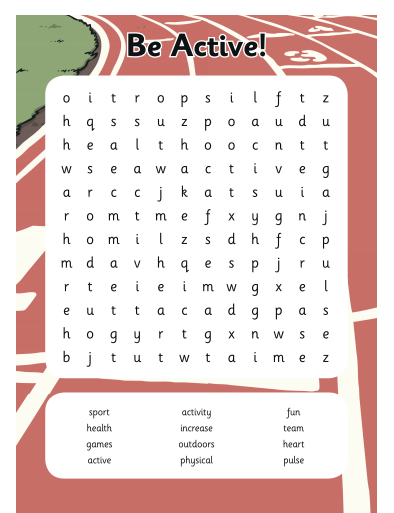 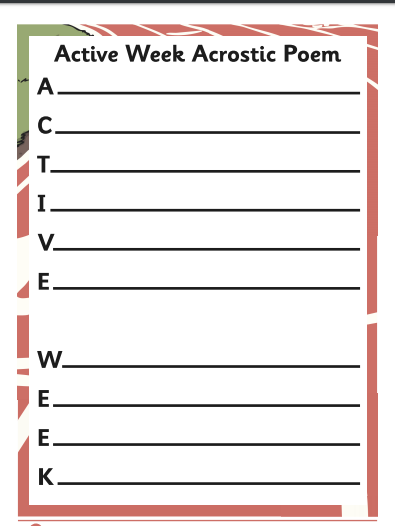 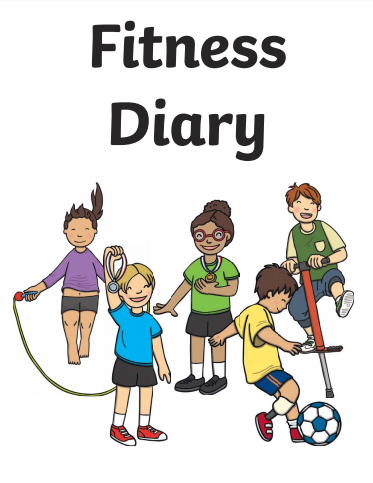 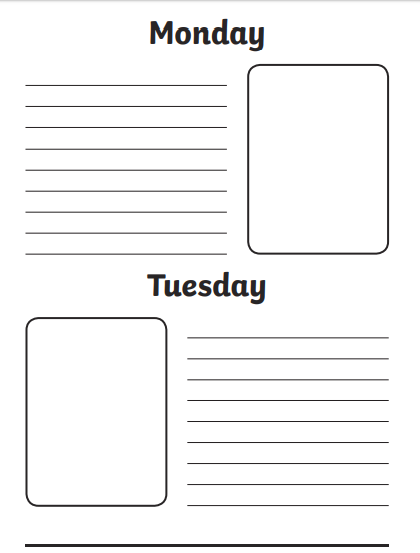 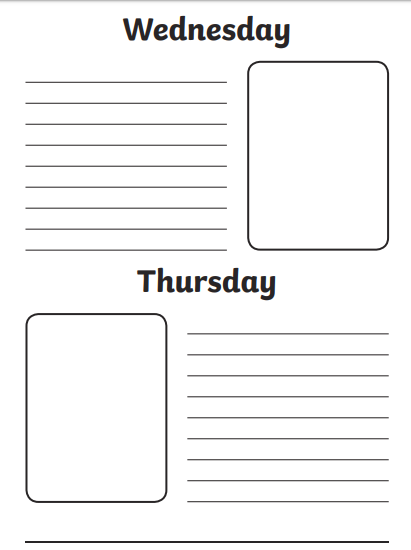 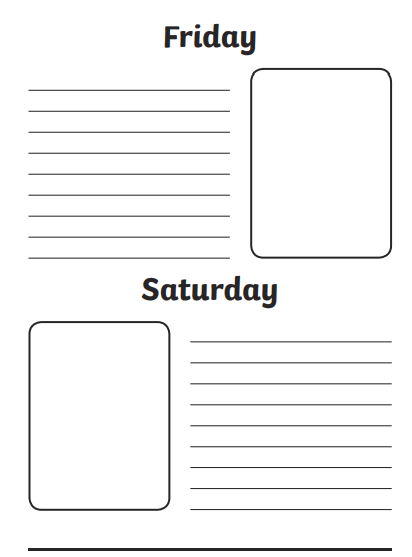 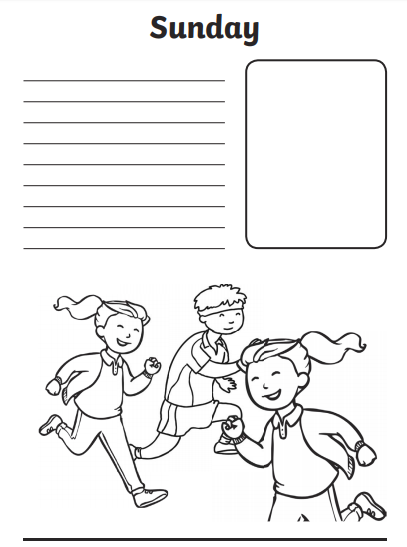 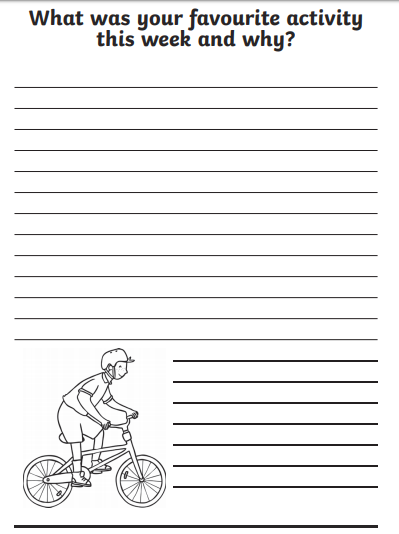 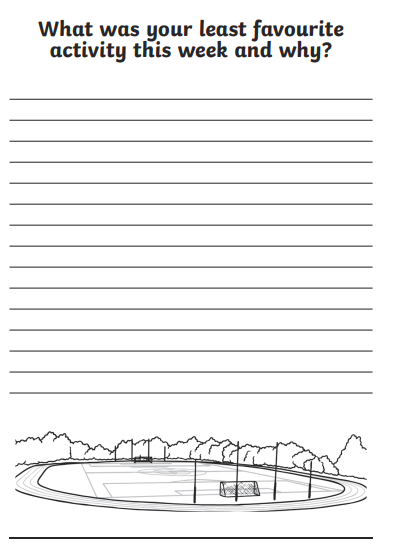 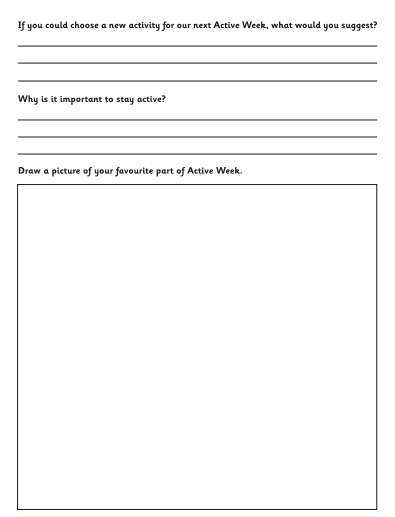 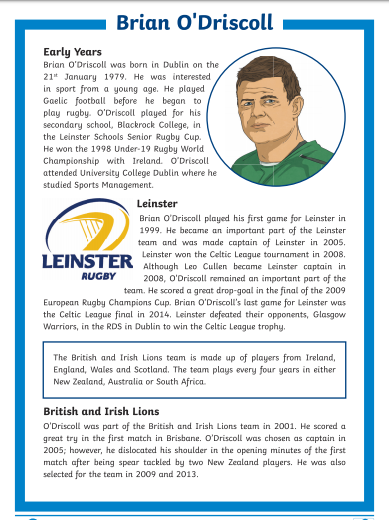 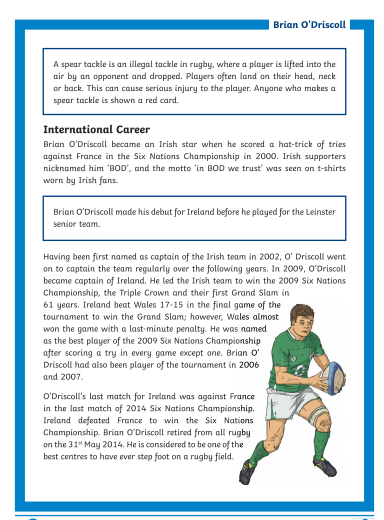 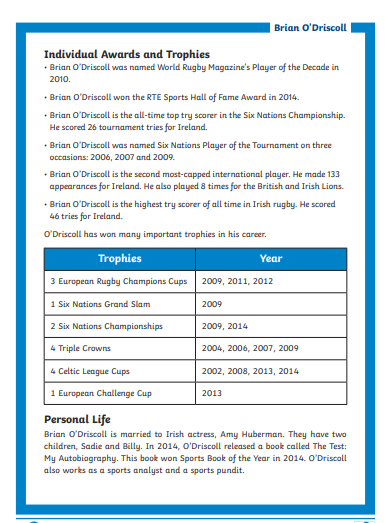 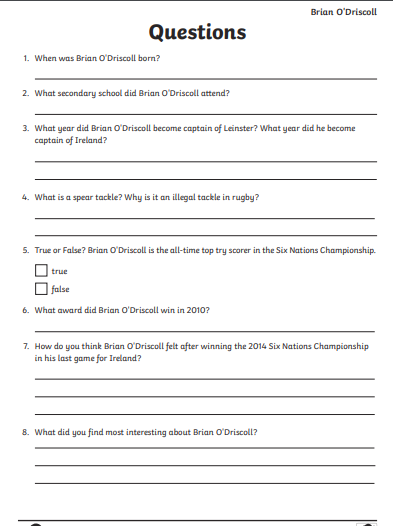 Why not try out a healthy recipe for some chocolate protein energy balls?! These will give you some extra energy during activity week, as well as being a nice treat!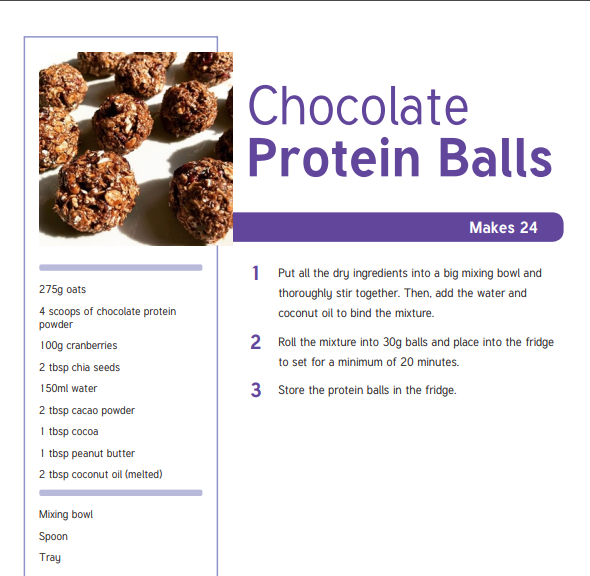 Week beginning:        04/05/2020                Class and Subject: 5th  & 6th class  English as an Additional Language  Group           SEN Teacher: Ms. Conran
Work below is to be carried out over a week. Uncompleted work can carry on to the following week.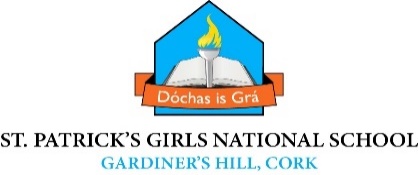 Week beginning:        04/05/2020                Class and Subject: 5th  & 6th class  English as an Additional Language  Group           SEN Teacher: Ms. Conran
Work below is to be carried out over a week. Uncompleted work can carry on to the following week.Week beginning:        04/05/2020                Class and Subject: 5th  & 6th class  English as an Additional Language  Group           SEN Teacher: Ms. Conran
Work below is to be carried out over a week. Uncompleted work can carry on to the following week.Week beginning:        04/05/2020                Class and Subject: 5th  & 6th class  English as an Additional Language  Group           SEN Teacher: Ms. Conran
Work below is to be carried out over a week. Uncompleted work can carry on to the following week.Active Schools Week:This week is active schools week, so I have included some fun worksheets below to tie in with the activities that you are doing at home.Active Home Week CrosswordActive Home Week PoemWrite a diary of your activities during the week and reflect on what activities you enjoyed most! Reading Comprehension: Brian O’Driscoll Recipe: Healthy Chocolate Energy Protein BallsActive Schools Week:This week is active schools week, so I have included some fun worksheets below to tie in with the activities that you are doing at home.Active Home Week CrosswordActive Home Week PoemWrite a diary of your activities during the week and reflect on what activities you enjoyed most! Reading Comprehension: Brian O’Driscoll Recipe: Healthy Chocolate Energy Protein BallsActive Schools Week:This week is active schools week, so I have included some fun worksheets below to tie in with the activities that you are doing at home.Active Home Week CrosswordActive Home Week PoemWrite a diary of your activities during the week and reflect on what activities you enjoyed most! Reading Comprehension: Brian O’Driscoll Recipe: Healthy Chocolate Energy Protein BallsActive Schools Week:This week is active schools week, so I have included some fun worksheets below to tie in with the activities that you are doing at home.Active Home Week CrosswordActive Home Week PoemWrite a diary of your activities during the week and reflect on what activities you enjoyed most! Reading Comprehension: Brian O’Driscoll Recipe: Healthy Chocolate Energy Protein Balls
Week 6
Active Home Week CrosswordSee if you can find the active home week words!Can you put these words into a sentence or a make rhyming sentences?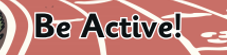 .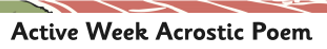 Active Week Acrostic PoemGet creative and write your own acrostic poem for active home week!Maybe you can use some of the words that you found in your crossword!Don’t stop at one poem! See if you can write another poem, or even a song! Maybe you could include your favourite activities!Activity Week DiaryWrite a diary for each day outlining the activities that you did each day at home!Reflecting on Active Home Week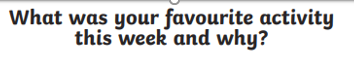 Think about what activity or activities were your favourite for active homes week.  Why?  Is this a hobby that you would partake in normally?  Did you learn any new activities or games?  Who did you play with?Why is it important to stay active?Draw a picture of your favourite activity.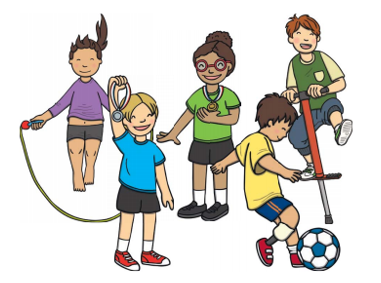 Reading Comprehension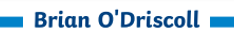 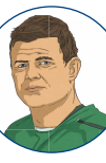 Read about the sports career of Brian O Driscoll and answer the questions below orally.Why do you think Brian was so successful in his rugby career?  How would you summarise Brian’s success?Note to Parents:This is only a menu of work so feel free to pick and choose work that you feel is appropriate for your child and work away at your own level.
 